SIMPLE PAST (WAS / WERE)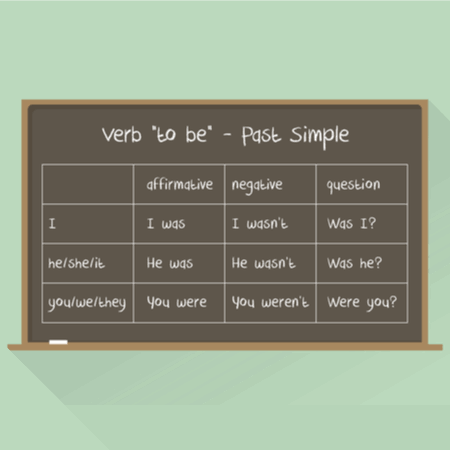 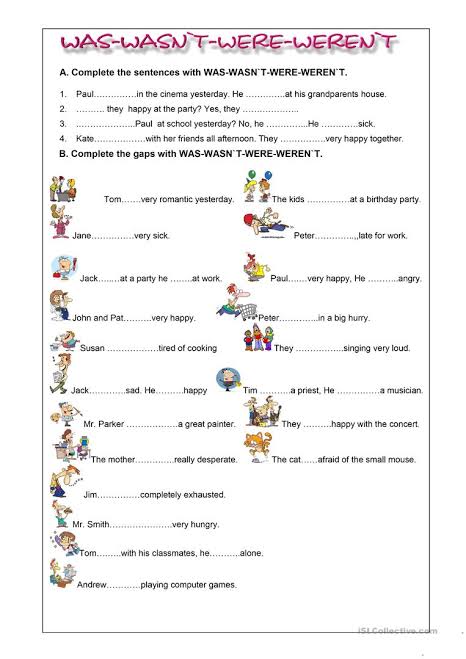 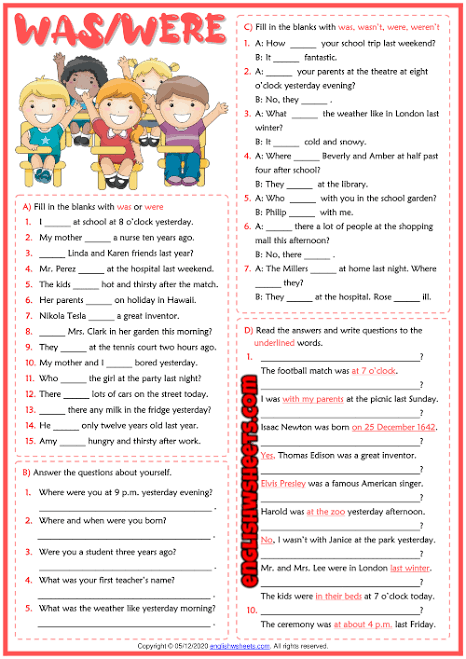 